Факультет соціальних наукКафедра журналістикиОсвітня програма «Журналістика»першого рівня вищої освітиСпеціальність 061 «Журналістика»Навчальна дисципліна «Історія зарубіжної журналістики» входить до програми професійної підготовки студентів-бакалаврів і є важливим структурним компонентом фахової компетентності журналістів в Україні. Курс покликаний ознайомити студентів з історією та розвитком всесвітнього соціокомунікаційного процесу від пражурналістських явищ до початку ХХ ст. Вивчення історії зарубіжної журналістики передбачає вироблення у студентів науково правильного розуміння історико-журналістського процесу й має на меті дати знання про закономірності виникнення, становлення й розвитку соціокомунікаційного процесу, засобів масової комунікації, медіаорганізацій та основних канонів професійної майстерності в різні історичні періоди.Метою викладання навчальної дисципліни «Історія зарубіжної журналістики» є вивчення історії та розвитку всесвітнього соціокомунікаційного процесу від пражурналістських явищ до початку ХХІ ст.Згідно з вимогами освітньо-професійної програми студенти повинні у результаті вивчення навчальної дисципліни отримати такі компетентності: Загальні компетентності: ЗК02. Знання та розуміння предметної області та розуміння професійної діяльності. ЗК04.Здатність до пошуку, оброблення та аналізу інформації з різних джерел. ЗК11.Здатність спілкуватися державною мовою. ЗК12. Здатність спілкуватися іноземною мовоюФахові компетентності:СК01. Здатність застосовувати знання зі сфери соціальних комунікацій у своїй професійній діяльності. Результати навчання, формування яких забезпечує вивчення дисципліни. Студент повинен уміти:ПР 02. Застосовувати знання зі сфери предметної спеціалізації для створення інформаційного продукту чи для проведення інформаційної акції. ПР 04. Виконувати пошук, оброблення та аналіз інформації з різних джерел.ПР 08. Виокремлювати у виробничих ситуаціях факти, події, відомості, процеси, про які бракує знань, і розкривати способи та джерела здобування тих знань. ПР10. Оцінювати діяльність колег з точки зору зберігання та примноження суспільних і культурних цінностей і досягнень. ПР11. Вільно спілкуватися з професійних питань, включаючи усну, письмову та електронну комунікацію, українською мовою. Вивченню курсу «Історія зарубіжної журналістики» передують такі базові для журналістської освіти навчальні дисципліни, як «Історія зарубіжної літератури», «Суспільствознавство і медіакртика», «Газетно-журнальне виробництво (контент, продукт, промоція)», «Радіовиробництво (контент, продукт, промоція)» та інші. Ці дисципліни дали уявлення студентам про зміст історико-літературного процесу, розвиток публіцистичної майстерності, зародження та розвиток різних видів та жанрів ЗМІ.Таблиця 1 – Загальний тематичний план аудиторної роботиПід час вивчення дисципліни «Історія зарубіжної журналістики» виокремлено такі види самостійного навчання студента: 1) підготовка до практичних занять; 2) відпрацювання тем лекцій і практичних занять; 3) виконання індивідуальних завдань; 4) виконання тестових завдань; 5) підготовка до рубіжного контролю та підсумкового контролю (екзамен); 6) робота з інформаційними джерелами; 7) отримання навичок в системі неформальної освіти.З метою самостійного опрацювання частини програмного матеріалу з курсу, поглиблення знань, отриманих у процесі лекційних та практичних занять, студенти мають виконувати індивідуальні завдання. Із зазначеного курсу заплановано: для студентів заочної форми навчання – контрольна робота, для студентів денної форми навчання – індивідуальні домашні завдання.Індивідуальні завдання №1 (треба виконати до 7-го тижня)1. Прочитайте уривок зі «Сповіді» Августина, випишіть головні стильові прийоми, використані проповідником. 2. Прочитайте «Корабель дурнів» і напишіть варіації на теми сучасності.3. Виокреміть та наведіть приклади журнальної типології видань епохи Просвітництва:- моральні тижневики;- літературно-критичні видання;- літературно-політичні журнали;- політичні журнали та газети революційного періоду.4. Підготуйте інформацію про розвиток освіти у Західній Європі на межі ХІІ–ХІV ст.5. Порівняйте жанрові й тематичні особливості журналів «Дослідник» та «Глядач».Індивідуальні завдання №2 (треба виконати до 12-го тижня)1. Ознайомтеся з уривком із «Автобіографії» Б. Франкліна, випишіть настанови доброчинності.2. Публіцистика Ернеста Хемінгуея. Опрацюйте фейлетони в журналі «Esquire». 3. Публіцистика Г. Вальрафа. Опрацюйте збірку «Небажані репортажі».4. Підготуйте повідомлення на тему: «Видавничий бізнес компанії «Аксель Шпрингер-Ферлаг» у Європі».5. «Уотергейтський скандал» і розслідувальна журналістика «Washington Post».Студенти мають змогу завантажити свої напрацювання в систему дистанційного навчання (moodle) НУ «Запорізька політехніка» (https://moodle.zp.edu.ua/).Отримання навичок Soft Skills. Рівень успіху вже давно перестав залежати тільки від того, наскільки добре фахівець виконуєте свої безпосередні обов’язки. Сьогодні не менш важливі й Soft Skills («м’які навички») ‒ універсальні непрофесійні якості, які допомагають нам взаємодіяти між собою в команді, спільноті, громаді незалежно від сфери діяльності. Рекомендовані матеріали щодо отримання:Письменницька майстрерність. Курс. URL: https://prometheus.org.ua/prometheus-plus/writer-course/. Як читати складні модерністські та постмодерністські твори. Курс. URL: https://prometheus.org.ua/course/course-v1:UZHNU+PML101+2020_T2Методичне забезпечення 1. Хітрова Т.В. Методичні вказівки з організації самостійної роботи до вивчення курсу «Історія зарубіжної журналістики» для студентів денної та заочної форми навчання спеціальності 061 «Журналістика». Запоріжжя : НУ «Запорізька політехніка», 2020. 66 с.Рекомендована література1. Бондаренко Т.  Зарубіжна журналістика : навчально-методичний посібник для студентів зі спеціальності «Журналістика». Х. : ХНУ імені В. Н. Каразіна, 2014. 58 с. 2. Давиденко Г., Акуленко В. Історія зарубіжної літератури середніх віків та доби Відродження. К.: Центр учбової літератури, 2007. 248 с.  3. Жиленко І. Історія зарубіжної журналістики (від античності до ІІ пол. ХVІІІ ст.) : навчальний посібник. Суми : Вид-во СумДУ, 2010. 285 с.4. Срібняк І. Історія журналістики (ХVII – ХХ ст.) : підручник для студентів вищих навчальних закладів. К. : ВПЦ НаУКМА, вид. дім «Києво-Могилянська академія», 2013. 304 с.5. Хітрова Т.В. Історія зарубіжної журналістики : навчально-методичний посібник. Запоріжжя : ЗНТУ, 2019. 145 с.Згідно з діючою в університеті системою комплексної діагностики знань студентів, з метою стимулювання планомірної та систематичної навчальної роботи, оцінка знань студентів здійснюється за 100-бальною системою. Форми контролю знань студентів: – поточний; – рубіжний; – підсумковий (екзамен). Позитивною вважається оцінка від 60 до 100 балів. Поточний контроль знань студентів протягом одного семестру включає оцінку за роботу на лекційних, практичних заняттях та самостійну роботу. КРИТЕРІЇ ПОТОЧНОЇ ОЦІНКИ ЗНАНЬ СТУДЕНТІВ.Робота на практичних заняттях:Під час занять студенти усно доповідають на питання, виконують індивідуальні завдання, аналізують виступи одногрупників. Активна робота студента на занятті оцінюється в 3 бали.Критерії оцінки на практичному занятті (поточний контроль)Розподіл балів з дисципліни «Управління медіапроєктами» (аудиторна, самостійна робота)За певні види роботи студенту надаються бали:«3» бали – вища оцінка за відповідь на практичному занятті;«2» бали – вища оцінка за виконання творчого індивідуального завдання (написання студентами аналітичних матеріалів, рецензій, типологічного аналізу, роботи з першоджерелами тощо).«5»  балів – аудиторна контрольна робота  (рубіжний контроль).Студент має змогу отримати додаткові бали за: а) доповнення виступу: 2 бали – отримують студенти, які глибоко володіють матеріалом, чітко визначили його зміст; зробили глибокий системний аналіз змісту виступу, сформулювали самостійні судження на остові аналізу першоджерел положення, надали власні аргументи щодо основних положень даної теми. 1 бал отримують студенти, які виклали матеріал з обговорюваної теми, що доповнює зміст виступу, поглиблює знання з цієї теми та висловили власну думку. б) суттєві запитання до доповідачів: 2 бали отримують студенти, які своїм запитанням до виступаючого суттєво і конструктивно можуть доповнити хід обговорення теми. 1 бал отримують студенти, які у своєму запитанні до того, хто виступає вимагають додаткової інформації з ключових проблем теми, що розглядається.Максимальна кількість балів, яку може набрати студент за кожен змістовий модуль у ході аудиторних занять, а також в системі дистанційної освіти moodle – 70. Максимальна кількість балів, які може отримати студент під час екзамену – 30.РУБІЖНИЙ КОНТРОЛЬ знань студентів здійснюється через проведення письмових контрольних робіт (тестів), які проводяться на окремому тижні під час заняття. Здобувач має змогу отримати 8 балів у першому змістовому модулі, 7 балів у другому змістовому модулі за виконання індивідуальних завдань та підвищити загальну суму балів. У структурі навчання виділяють 2 змістових модулі. Тобто студенти двічі за семестр складають рубіжний контроль. ПІДСУМКОВИЙ МОДУЛЬНИЙ КОНТРОЛЬ.Семестровий підсумковий контроль з дисципліни є обов’язковою формою контролю навчальних досягнень здобувача вищої освіти. Підсумковий модульний контроль знань студентів означає поступове накопичення балів від одного поточного контролю до іншого в кінцевому рахунку отримання загального підсумкового балу.КРИТЕРІЙ ОЦІНКИ НА ЕКЗАМЕНІ:Три питання потребують змістовної відповіді, кожна з них розкриває сутність того чи іншого поняття або теоретичного положення (оцінюється від 0 до 10 балів за кожне питання). Максимальна кількість складає 30 балів. При дистанційному навчанні використовуються тестові завдання або усна співбесіда. Тест складається з питань, які в сумі дають також 30 балів. 30 балів отримують студенти, які повністю розкрили сутність питань, дали чітке визначення понять. 25-20 балів отримують студенти, які правильно, але не повно розкрили сутність питань, дали чітке визначення понять. 15-10 балів отримують студенти, які правильно, але лише частково розкрили сутність питань, дали визначення понять. 10-5 балів отримують студенти, які поверхово розкрили сутність питань, дали не зовсім чітке визначення понять. 0 балів  отримують студенти, які недопущені або не з’явились на екзамен.Замість виконання завдань (вивчення тем) можуть додатково враховуватись такі види активностей здобувача (неформальна освіта) за умов підтвердження результатів (сертифікат з зазначення обсягу кредитів, сертифікат участі, грамота учасника конференції, сертифікат за призове місце у конкурсі тощо):  проходження тренінг-курсів чи дистанційних курсів з використання сучасних освітніх технологій на платформах Coursera, Prometheus тощо (за наявності відповідного документу про їх закінчення, надання копії викладачу); участь в майстер-класах, форумах, конференціях, семінарах, зустрічах з проблем у галузі публічних виступів (з підготовкою промови, спічу, презентації, імпровізації, самоаналізу після дискусії, інформаційного повідомлення тощо, що підтверджено навчальною програмою заходу чи відповідним сертифікатом; збірником тез тощо).Кожен здобувач заочної форми навчання виконує контрольну роботу за варіантом. Вибір варіанту здійснюється за порядковим номером П.І.Б. студента у списку академічної групи або журналу обліку відвідування занять. Кожен варіант контрольної роботи містить одне теоретичне питання і одне практичне завдання. Кожен варіант контрольної роботи оцінюється в 70 балів максимум. Після перевірки викладачем письмової контрольної роботи та її захисту в усному вигляді викладач допускає здобувача до екзамену. Критерії оцінки відповідей на екзамені той самий, що і у денної форми. Завдання екзамену складають 30 балів.Критерії оцінки контрольної роботи для студентів заочної форми навчання:Політика щодо відвідування. Відвідування та відпрацювання пропущених занять є обов’язковим. Допускається пропуски занять з поважних причин, які підтверджується документально. За таких умов навчання може відбуватися в режимі онлайн за погодженням із викладачем. Відпрацювання пропущених занять проводяться згідно з графіком консультацій викладача. За об’єктивних причин (наприклад, лікарняні, стажування, мобільність, індивідуальний графік) аудиторні види занять і завдань також можуть бути трансформовані в систему дистанційного навчання (сервіс moodle).Політика дедлайнів. Студент зобов’язаний дотримуватись крайніх термінів (дата для аудиторних видів робіт або час в системі дистанційного навчання), до яких має бути виконано певне завдання. За наявності поважних причин (відповідно до інформації, яку надано деканатом) студент має право на складання індивідуального графіку вивчення окремих тем дисципліни.Політика щодо проведення аудиторних занять. Під час проведення аудиторних занять слід дотримуватися встановленого порядку, брати активну участь в обговоренні запропонованих питань, висловлюючи та відстоюючи власну думку, виказуючи повагу та толерантність до чужої думки. Мобільні пристрої можна використовувати під час проведення аудиторних занять лише з дозволу викладача. За «гострої» потреби дозволяється залишати аудиторію на короткий час. Політика щодо академічної доброчесності. При вивченні курсу «Історія зарубіжної журналістики» політика дотримання академічної доброчесності визначається Кодексом академічної доброчесності Національного університету «Запорізька політехніка» https://zp.edu.ua/uploads/dept_nm/Nakaz_N253_vid_29.06.21.pdf Очікується, що роботи студентів будуть їх оригінальними дослідженнями чи міркуваннями. Виявлення ознак академічної недоброчесності в письмовій роботі студента (відсутність посилань на використані джерела, фабрикування джерел, списування тощо) є підставою для її незарахування викладачем, незалежно від масштабів плагіату.Під час виконання письмових контрольних видів робіт а також здійснені різних видів контролю успішності заборонено користуватися допоміжними паперовими матеріалами («шпаргалками») та мобільними пристроями.Політика дотримання прав та обов’язків студентів. Права і обов’язки студентів відображено у п.7.5 Положення про організацію освітнього процесу в НУ «Запорізька політехніка» (https://zp.edu.ua/uploads/dept_nm/Polozhennia_pro_organizatsiyu_osvitnoho_protsesu.pdf).Політика конфіденційності та захисту персональних даних. Обмін персональними даними між викладачем і студентом в межах вивчення дисципліни, їх використання відбувається на основі Закону України «Про захист персональних даних». У статті 10, п. 3 зазначається: «Використання персональних даних працівниками суб'єктів відносин, пов'язаних з персональними даними, повинно здійснюватися лише відповідно до їхніх професійних чи службових або трудових обов'язків. Ці працівники зобов'язані не допускати розголошення у будь-який спосіб персональних даних, які їм було довірено або які стали відомі у зв'язку з виконанням професійних чи службових або трудових обов'язків, крім випадків, передбачених законом. Таке зобов'язання чинне після припинення ними діяльності, пов'язаної з персональними даними, крім випадків, установлених законом» (https://zakon.rada.gov.ua/laws/show/2297-17#Text).Політика трансферу кредитів. Замість виконання завдань (вивчення тем) можуть додатково враховуватись інші види активності здобувача (неформальна освіта) за умов підтвердження результатів (сертифікат з зазначенням обсягу кредитів, грамота учасника, призера, лауреата тощо).Щоб мати доступ до навчально-методичних розробок курсу, необхідно мати особистий доступ до університетської навчальної платформи Moodle.СИЛАБУСобов’язкової навчальної дисципліниІСТОРІЯ ЗАРУБІЖНОЇ ЖУРНАЛІСТИКИОбсяг освітнього компоненту (6 кредитів / 180 годин)ІНФОРМАЦІЯ ПРО ВИКЛАДАЧА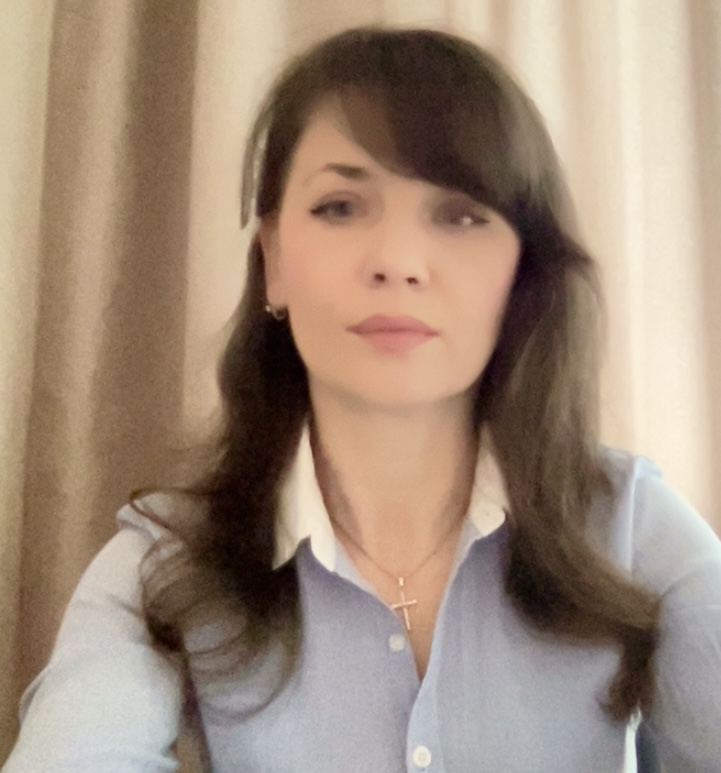 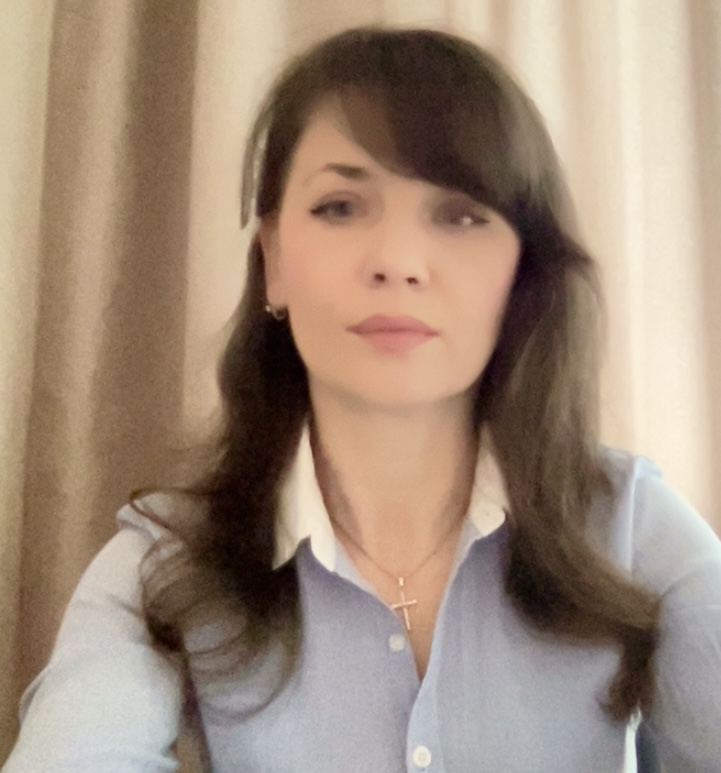 Хітрова Тетяна Володимирівна, кандидат філологічних наук, професор, професор кафедри журналістики НУ «Запорізька політехніка»Контактна інформація:Телефон кафедри: +380(61) 769-84-63 Телефон викладача: +380(98) 423 18 37E-mail викладача: hittvzhur@gmail.comЧас і місце проведення консультацій:За розкладом в аудиторії 483 а (4 корпус) або за зум-посиланнямОПИС КУРСУМЕТА, КОМПЕТЕНТНОСТІ ТА РЕЗУЛЬТАТИ НАВЧАННЯПЕРЕДУМОВИ ДЛЯ ВИВЧЕННЯ ДИСЦИПЛІНИПЕРЕЛІК ТЕМ (ТЕМАТИЧНИЙ ПЛАН) ДИСЦИПЛІНИНомер тижняТеми лекцій, год.Теми практичних занять або семінарів, год.123Змістовий модуль 1Змістовий модуль 1Змістовий модуль 11Тема 1. Методологічні проблеми вивчення курсу (2 год.)Пр. № 1. Сучасні підходи до вивчення історії зарубіжної журналістики та комунікації (2 год.)2Тема 2. Особливості формування первісних соціокомунікаціних процесів (2 год.)Пр. № 2. Пражурналістські явища в Давній Греції та Римі(2 год.)3Тема 3. Пражурналістські явища Середньовіччя (2 год.)Пр. № 3. Масово-комунікаційні процеси доби Середньовіччя (2 год.)4Тема 4. Винайдення книгодрукування: перехід від рукописних до друкованих видань(2 год.)Пр. № 4. Виникнення книгодрукування. Зародження періодичних видань у Європі (2 год.)5Тема 5-6. Європейська журналістика XVIII ‒ початку ХІХ ст. (4 год.)Пр. № 5-6. Доба Просвітництва і її вплив на еволюцію європейської журналістики XVIII - початку ХІХ ст. (4 год.)6Тема 7-8. Періодика Російської імперії ХVIII-XIX ст. (4 год.)Пр. № 7-8.Російська журналістика XVIII – ХІХ ст. (4 год.)Змістовий модуль 2Змістовий модуль 2Змістовий модуль 27Тема 9. Північноамериканська журналістика XVIII- першої половини ХІХ ст. (2 год.)Пр. № 9. Формування системи преси Північної Америки. Видавнича та просвітницька діяльність Б. Франкліна (2 год.)8Тема 10. Журналістика США другої пол. ХІХ ст. (2 год.)Пр. № 10. Американська журналістика на рубежі століть (др. пол. ХІХ ст.) (2 год.)9Тема 11. Американська журналістика першої половини ХХ ст. (2 год.)Пр. № 11. Американська журналістика першої половини ХХ ст.(2 год.)10Тема 12. Європейська преса першої третини ХХ ст. (2 год.)Пр. № 12. Журналістика Європи кінця ХІХ - першої половини ХХ ст.(2 год.)11Тема 13-14. Становлення телебачення й радіомовлення в країнах Західної Європи й США (4 год.)Пр. № 13-14.  Становлення радіомовлення та телебачення у світі (4 год.)12Тема 15. Формування системи преси Японії та Китаю (2 год.)Пр. № 15. Журналістика Східних країн (4 год.)САМОСТІЙНА РОБОТАРЕКОМЕНДОВАНІ ІНФОРМАЦІЙНІ ТА НАВЧАЛЬНО-МЕТОДИЧНІ ДЖЕРЕЛАОЦІНЮВАННЯБали Критерії оцінки3Студент(ка) в повному обсязі володіє навчальним матеріалом, вільно самостійно та аргументовано його викладає під час усних виступів або письмових відповідей, глибоко та всебічно розкриває зміст теоретичних питань та завдань, активний, часто виступає і часто задає питання; дуже добре працює в парі/групі/команді.2Студент(ка) володіє більшою частиною навчального матеріалу, виконує більшість завдань і домашньої/самостійної роботи, іноді виступає і ставить питання, добре працює в парі/групі/команді.1Студент(ка) частково володіє навчальним матеріалом, виконує деякі завдання практичних занять і домашньої/самостійної роботи, іноді виступає і ставить питання; добре працює в парі/групі/команді.Поточна навчальна діяльністьКількість балівКількість балівКількість балівРазомПоточна навчальна діяльністьПрактичні заняттяПрактичні заняттяПрактичні заняттяРазомПоточна навчальна діяльністьопанування практичними навичкамиконтрольна робота (рубіжний контроль)індивідуальні творчі завдання1Змістовий модуль 1 (8 лекц., 8 практ. зан.)245837Тема 1.325Тема 2.325Тема 3.33Тема 4.325Тема 5-6.3+328Тема 7-8.3+36Контрольна робота552Змістовиймодуль 2  (7 лекц., 7 практ. зан.)215733Тема 9.325Тема 10.325Тема 11.314Тема 12.325Тема 13-14.3+36Тема 1533Контрольна робота55Разом45101570Контрольна робота (захист)Критерії оцінки61-70Студент(ка) у повному обсязі володіє навчальним матеріалом, вільно самостійно та аргументовано його викладає під час усних відповідей і обговорення, глибоко та всебічно розкриває зміст теоретичних питань й практичних завдань, використовуючи при цьому обов’язкову й додаткову літературу, першоджерела Демонструє набуття загальних та спеціальних компетентностей. Робота відповідає стандартам оформлення.51-60Студент(ка) достатньо повно володіє навчальним матеріалом, обґрунтовано викладає його під час усного виступу, відповідей. Розкриває зміст теоретичних питань та практичних завдань, використовуючи при цьому обов’язкову літературу, першоджерела. Здобувач(ка) має власну думку щодо тематики. При викладанні деяких питань не вистачає достатньої глибини та аргументації, допускаються при цьому окремі несуттєві неточності та незначні помилки. Робота відповідає стандартам оформлення.41-50Студент(ка) в цілому, володіє навчальним матеріалом, викладає його основний зміст під час усного виступу та відповідей на запитання, але без глибокого всебічного аналізу, обґрунтування, без використання необхідної літератури, допускаючи при цьому окремі неточності та помилки. Робота має відхилення від стандартів оформлення та помилки.31-40Студент(ка) не в повному обсязі володіє навчальним матеріалом. Фрагментарно, поверхово (без аргументації та обґрунтування) викладає його під час усного виступу. Відповіді на запитання загальні, короткі, студент(ка) недостатньо розкриває зміст теоретичних питань, у виконанні практичного завдання є суттєві неточності. Робота оформлена вільним стилем без врахування вимог стандартів оформлення.21-30Студент(ка) частково володіє навчальним матеріалом, не в змозі викласти зміст більшості питань під час доповіді. Допускаються суттєві помилки. Зміст тексту роботи не розкриває тему.11-20Студент(ка) майже не володіє навчальним матеріалом та не в змозі його викласти, слабко розуміє зміст теоретичних питань та практичних завдань. 0-10Студент(ка) не володіє навчальним матеріалом та не в змозі його викласти, не розуміє змісту теоретичних питань та практичних завдань.ПОЛІТИКИ КУРСУТЕХНІЧНІ ВИМОГИ ДЛЯ РОБОТИ НА КУРСІ